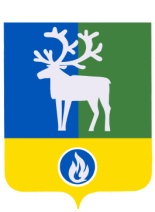 СЕЛЬСКОЕ ПОСЕЛЕНИЕ КАЗЫМ	БЕЛОЯРСКИЙ РАЙОН	                                       ХАНТЫ-МАНСИЙСКИЙ АВТОНОМНЫЙ ОКРУГ – ЮГРА								ПроектАДМИНИСТРАЦИЯ СЕЛЬСКОГО ПОСЕЛЕНИЯ КАЗЫМПОСТАНОВЛЕНИЕот __ августа 2017 года                                       	                                                                № __ О признании утратившими силу отдельных постановлений администрации сельского поселения Казым В соответствии с Законом Ханты-Мансийского автономного округа – Югры    от  25 сентября 2008 года №  86-оз «О мерах по противодействию коррупции в Ханты-Мансийском автономном округе – Югре» п о с т а н о в л я ю:1. Признать утратившими силу постановления  администрации сельского поселения Казым:а) от 09 июня 2015 года № 76 «Об   утверждении   Положения   о    проверке    достоверности и полноты сведений о доходах, об имуществе и обязательствах имущественного характера, представляемых гражданами, претендующими на замещение муниципальных должностей сельского поселения Казым и лицами, замещающими муниципальные должности сельского поселения Казым, и соблюдения ограничений и запретов лицами, замещающими муниципальные должности сельского поселения Казым»;б) от 20 января 2016 года № 8 «О внесении изменений в постановление администрации сельского поселения Казым от 09 июня 2015 года № 76»;в) от 04 февраля 2016 года № 16 «О внесении изменений в постановление администрации сельского поселения Казым от 09 июня 2015 года № 76». 	2. Опубликовать настоящее постановление в бюллетене «Официальный вестник сельского поселения Казым».  	3. Настоящее постановление  вступает в силу после его официального опубликования.4. Контроль за выполнением постановления возложить на заместителя главы муниципального образования, заведующего сектором организационной деятельности администрации сельского поселения Казым В.Н.Бочкареву.Глава сельского поселения  Казым                                                    А.Х.Назырова